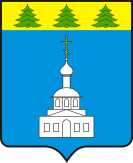 АДМИНИСТРАЦИЯ ЗНАМЕНСКОГО РАЙОНА ОРЛОВСКОЙ ОБЛАСТИПОСТАНОВЛЕНИЕ «03» февраля  2023 года                                                                             № 40       с. ЗнаменскоеО внесении изменений в постановление Администрации   Знаменского      района от 14 июня 2016 года № 93 «Об утверждении перечня автомобильных дорог общего пользования местного значения, расположенных в границах населенных пунктов Знаменского муниципального района Орловской области»Во исполнение Федерального закона от 8 ноября 2007 года N 257-ФЗ "Об автомобильных дорогах и о дорожной деятельности в Российской Федерации и о внесении изменений в отдельные законодательные акты Российской Федерации", в связи с уточнением в ходе проведения  инвентаризации наименований и протяженности автомобильных дорог общего пользования местного значения Администрация Знаменского района Орловской областиПОСТАНОВЛЯЕТ:1. Внести в приложение к постановлению Администрации Знаменского района от 14 июня 2016 года № 93 «Об утверждении перечня автомобильных дорог общего пользования местного значения, расположенных в границах населенных пунктов Знаменского муниципального района Орловской области» изменения, изложив приложение к постановлению в новой редакции согласно приложению к настоящему постановлению.2. Отделу архитектуры, строительства, ЖКХ и дорожной деятельности (О.А.Петренко) предоставить электронную версию настоящего постановления для размещения на официальном сайте Администрации Знаменского района Орловской области в сети Интернет в отдел организационно-кадровой работы и делопроизводства (О.С. Борисенко).3. Контроль за исполнением настоящего постановления оставляю за собой. Глава Знаменского района                                                              С.В. Семочкин